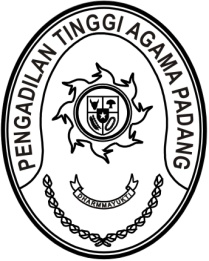 Nomor     	:	W3-A/      /KP.02.1/11/2022 	                23 November 2022Lampiran	:	1 (satu) bundel Perihal	:	Permohonan Penilaian DUPAK Analis Kepegawaian Yth. Sekretaris Mahkamah Agung RIc.q. Kepala Biro Kepegawaian Assalamu’alaikum, Wr. Wb.Bersama ini kami sampaikan permohonan penilaian Daftar Usulan Penilaian Angka Kredit (DUPAK) periode 1 Januari 2022 sampai dengan 30 Juni 2022 atas nama : Demikian disampaikan, atas perhatiannya diucapkan terima kasih.Wassalam,Plt. KetuaDrs. Bahrul Amzah, M.H. NIP. 195810201989031003Tembusan :Ketua Pengadilan Tinggi Agama Padang (sebagai laporan).NONAMANIPJABATANSATUAN KERJAMursyidah, S.AP.199306122019032013Analis Kepegawaian PertamaPengadilan Tinggi Agama Padang